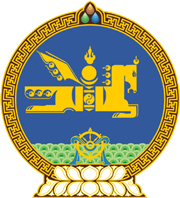 МОНГОЛ УЛСЫН ХУУЛЬ2019 оны 03 сарын 22 өдөр                                                                  Төрийн ордон, Улаанбаатар хотГАДААДЫН ИРГЭНИЙ ЭРХ ЗҮЙН БАЙДЛЫН ТУХАЙ ХУУЛЬД НЭМЭЛТ ОРУУЛАХ ТУХАЙ 1 дүгээр зүйл.Гадаадын иргэний эрх зүйн байдлын тухай хуулийн 24 дүгээр зүйлд доор дурдсан агуулгатай 24.5 дахь хэсэг нэмсүгэй: “24.5.Гадаадын иргэний асуудал эрхэлсэн төрийн захиргааны байгууллага нь гадаад улсын иргэнийг бүртгэхдээ татвар төлөгчийн дугаарыг олгоно. Татвар төлөгчийн дугаарын тоон агуулга, хэлбэрийг татварын асуудал эрхэлсэн төрийн захиргааны байгууллага тодорхойлно.”2 дугаар зүйл.Энэ хуулийг Татварын ерөнхий хууль /Шинэчилсэн найруулга/ хүчин төгөлдөр болсон өдрөөс эхлэн дагаж мөрдөнө.		МОНГОЛ УЛСЫН 		ИХ ХУРЛЫН ДАРГА			     Г.ЗАНДАНШАТАР